Supplementary MaterialSeqVItA: Sequence Variant Identification and Annotation Platform for Next Generation Sequencing DataPrashanthi Dharanipragada, Sampreeth Reddy Seelam, and Nita Parekh** Correspondence: Dr. Nita Parekh: nita@iiit.ac.inSupplementary TablesSupplementary Table S1: Location of Homozygous/Heterozygous SNVs in mitochondrial DNA Supplementary Table S2: Location of Homozygous/Heterozygous INDELs in mitochondrial DNA Supplementary Table S3: Performance of SeqVItA in identifying Heterozygous SNVs in simulated data as a function of sequencing depth, read length and minimum coverage threshold. Minimum coverage threshold = 10Supplementary Table S4: Performance of SeqVItA in identifying Homozygous SNVs in simulated data as a function of sequencing depth, read length and minimum coverage threshold. Minimum coverage threshold = 10Supplementary Table S5: Performance of SeqVItA in identifying short homozygous insertions of size 1, 2, 5 and 10 bp in simulated data as a function of sequencing depth, read length and Base quality cut-off. Minimum coverage threshold = 10Supplementary Table S6: Performance of SeqVItA in identifying short homozygous deletions of size 1, 2, 5 and 10 bp in simulated data as a function of sequencing depth, read length and Base quality. Minimum coverage threshold = 10Supplementary Table S7: Performance of SeqVItA in identifying short heterozygous insertions of size 1, 2, 5 and 10 bp in simulated data as a function of sequencing depth, read length and Base quality cut-off. Minimum coverage threshold = 10Supplementary Table S8: Performance of SeqVItA in identifying short heterozygous deletions of size 1, 2, 5 and 10 bp in simulated data as a function of sequencing depth, read length and Base quality. Minimum coverage threshold = 10Supplementary Table S9: Performance of SeqVItA, BCFtools, VarScan2 and GATK in predicting homozygous SNVsSupplementary Table S10: Performance of SeqVItA, BCFtools, VarScan2 and GATK in predicting heterozygous SNVsSupplementary Table S11: Performance of SeqVItA, BCFtools, VarScan2 and GATK in predicting Homozygous Insertions (1-10 bp)Supplementary Table S12: Performance of SeqVItA, BCFtools, VarScan2 and GATK in predicting Heterozygous Insertions (1-10 bp)Supplementary Table S13: Performance of SeqVItA, BCFtools, VarScan2 and GATK in predicting Homozygous Deletions (1-10 bp)Supplementary Table S14: Performance of SeqVItA, BCFtools, VarScan2 and GATK in predicting Heterozygous Deletions (1-10 bp)Supplementary Table S15: Distribution of Sequence variants in 24 Hepatocellular Carcinoma PatientsSupplementary Table S16: List of recurrent Somatic Mutated Genes, mutations and their locations along with Patient IDsSupplementary Table S17: Functional annotations of somatic sequence variants identified by SeqVItA in liver cancer patient 9, 19 and 22 (MS Excel file)Supplementary Figures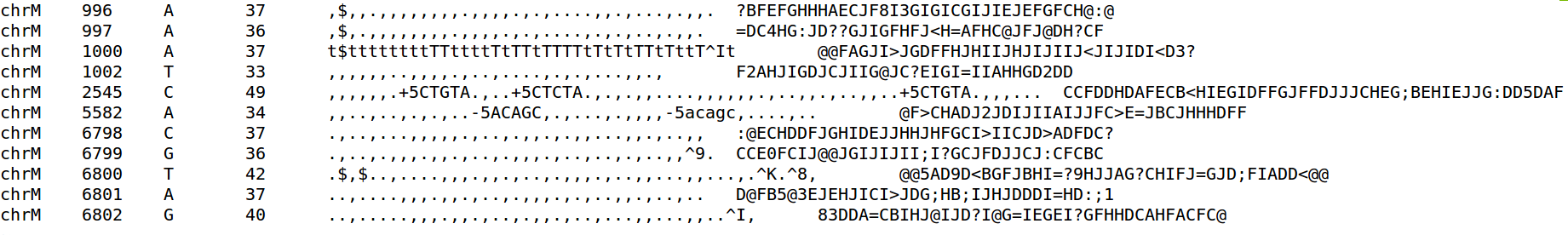 Supplementary Figure S1: A snapshot of mpileup format generated for a single sample by Samtools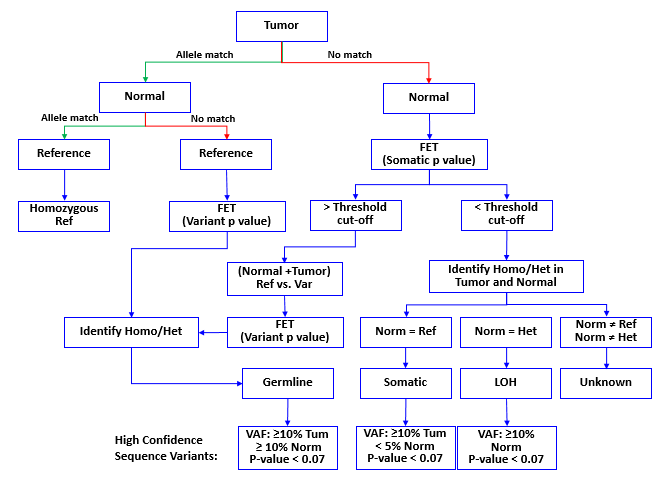 Supplementary Figure S2: Various criteria considered in the somatic module of SeqVItA (Ref: Reference allele, Var: Variant allele, FET: Fisher Exact Test, Norm: Normal, Tum: Tumor, Homo: Homozygous, Het: Heterozygous, LOH: Loss of Heterozygosity) 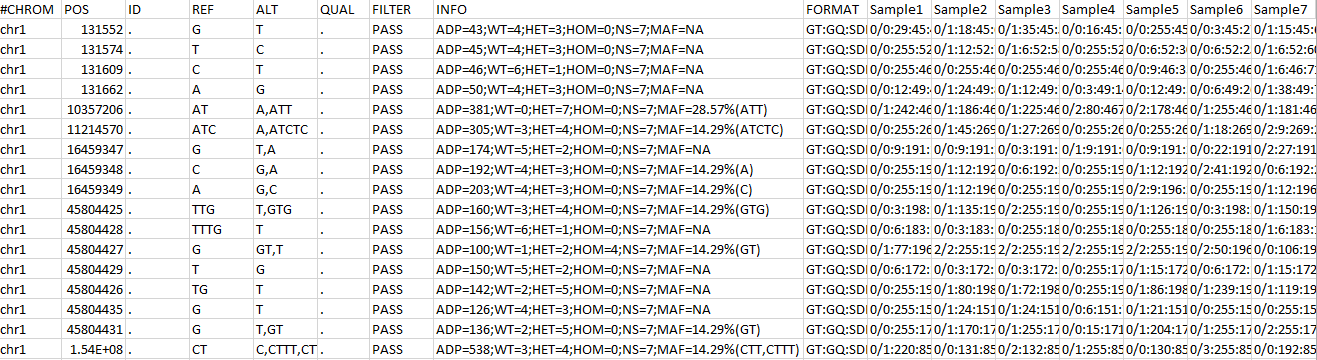 Supplementary Figure S3: Snapshot of SeqVItA output file on using population module across multiple data samples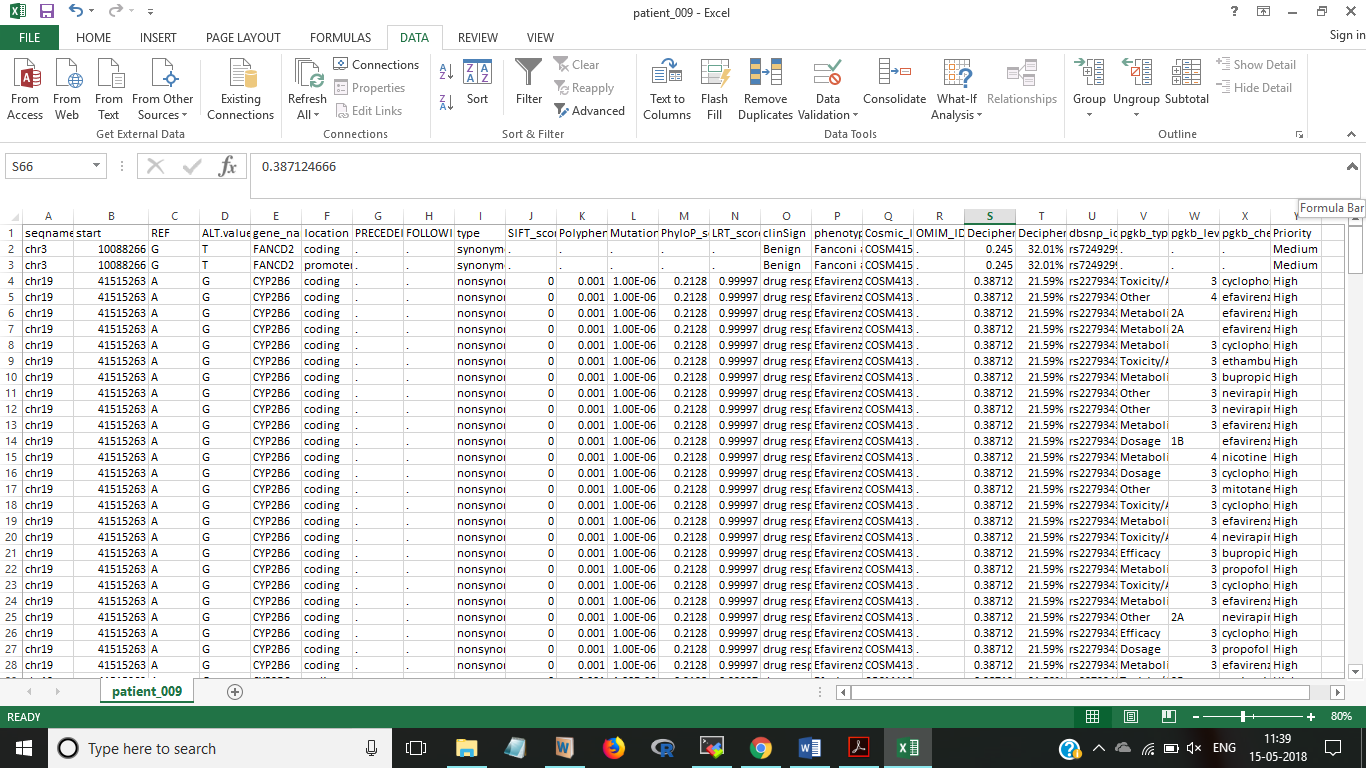 Supplementary Figure S4: Snapshot of annotation file representing various annotations generated using SeqVItA 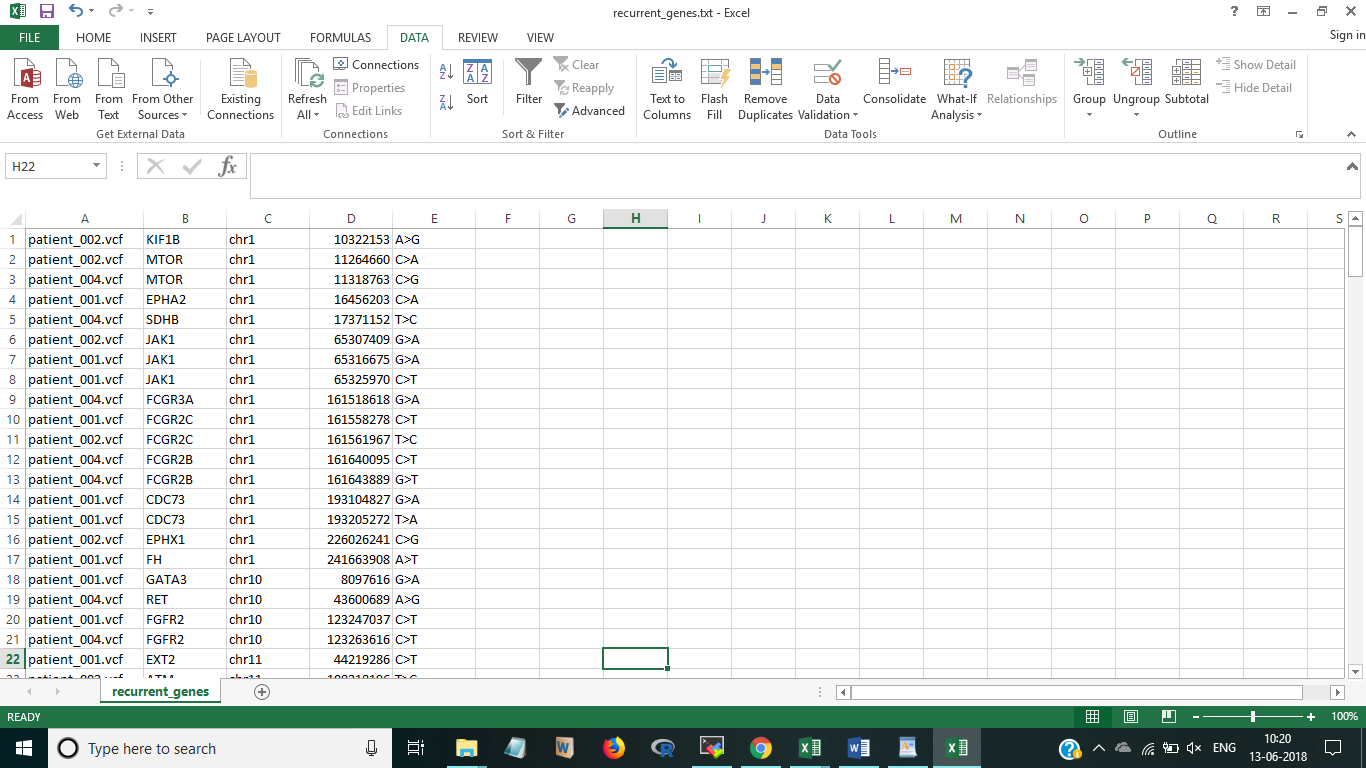 Supplementary Figure S5: Snapshot showing the functionality of findRecurrentGenes. List of samples (patient_001.vcf, patient_002, and patient_004.vcf in this case), genes spanning sequence variants and positions of sequence variants are generated.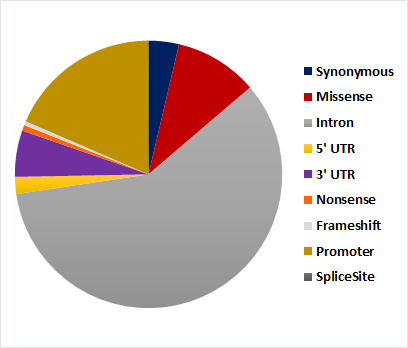 Figure S6: Distribution of somatic sequence variants predicted across the 24 HCC patient samples (Synonymous, Missense, and Nonsense are mutations in the coding region)Reference AlleleVariant AlleleSNV LocationAT1000AG9001AC5000TA2000TG3000TC4000GA7000GT8001GC10001CA6001CT11000CG12001INDEL TypeINDEL SizeINDEL LocationInsertion1429Insertion21730Insertion52548Insertion103367Deletion14157Deletion24784Deletion55583Deletion106615 Read Length 100 Read Length 100 Read Length 100Read Length 50Read Length 50Read Length 50SequencingCoverage Base Quality cut-off SensitivityPrecisionF-scoreSensitivityPrecision F-score20x150.6710.800.5110.6820x300.5610.720.0410.0940x150.9810.990.9510.9740x300.9610.980.4610.6360x151110.9911300.99110.8210.90Read Length 100Read Length 100Read Length 100Read Length 50Read Length 50Read Length 50Sequencing Coverage Base Quality cut-off Sensitivity Precision F-scoreSensitivity Precision F-score20x150.8810.930.7510.8620x300.7810.870.0610.1140x1511111140x300.99110.7110.8360x1511111160x300.99110.8810.94Sequencing CoverageInsertion  SizeBase Quality cut-offRead Length 100Read Length 100Read Length 100Read Length 50Read Length 50Read Length 50Sequencing CoverageInsertion  SizeBase Quality cut-offSensitivityPrecisionF-scoreSensitivityPrecisionF-score20x1150.9410.970.7810.8720x1300.8010.880.0610.1120x2150.8610.920.7610.8620x2300.6010.750.1210.2120x5150.7610.860.5410.7020x5300.6610.790.0410.0720x10150.6810.8000020x10300.5210.6800040x11511111140x1301110.7410.8540x21511111140x2301110.7210.8440x5151110.9810.9940x5301110.6410.7840x10150.9610.9800040x10300.9210.9500060x11511111160x1301110.9810.9960x21511111160x2301110.9810.9960x51511111160x5301110.9810.9960x101511100060x1030111000Sequencing CoverageDeletion  SizeBase Quality cut-offRead Length 100Read Length 100Read Length 100Read Length 50Read Length 50Read Length 50Sequencing CoverageDeletion  SizeBase Quality cut-offSensitivityPrecisionF-scoreSensitivityPrecisionF-score20x1150.8810.940.8410.9120x1300.8410.910.0610.1120x2150.7010.980.6610.7920x2300.8010.880.1410.2420x5150.7010.820.4810.6520x5300.5410.7000020x10150.7610.8600020x10300.6210.7600040x11511111140x1301110.8010.8840x21511111140x2301110.7210.8340x51511111140x5301110.5410.7040x101511100040x103011100060x11511111160x1301110.9810.9960x21511111160x2301110.9810.9960x51511111160x5301110.9610.9860x101511100060x1030111000Sequencing CoverageInsertion  SizeBase Quality cut-offRead Length 100Read Length 100Read Length 100Read Length 50Read Length 50Read Length 50Sequencing CoverageInsertion  SizeBase Quality cut-offSensitivityPrecisionF-scoreSensitivityPrecisionF-score20x1150.5610.720.4810.6520x1300.4010.570.0610.1120x2150.3810.550.2410.3920x2300.3410.5100020x5150.2810.440.1010.1820x5300.2210.3600020x10150.0610.1100020x10300.0410.0800040x1150.9610.980.9210.9640x1300.9410.970.2810.4440x2150.8610.920.8210.9040x2300.8410.910.2210.3640x5150.8410.910.5610.7240x5300.7610.860.1410.2440x10150.4010.5700040x10300.3610.5200060x1150.9610.9811160x1300.9610.980.7610.8660x2150.9810.990.9410.9760x2301110.5710.7360x5150.9210.960.8010.8960x5300.9010.950.3010.4660x101511100060x10300.5610.71000Sequencing CoverageDeletion  SizeBase Quality cut-offRead Length 100Read Length 100Read Length 100Read Length 50Read Length 50Read Length 50Sequencing CoverageDeletion  SizeBase Quality cut-offSensitivityPrecisionF-scoreSensitivityPrecisionF-score20x1150.5610.720.4810.6520x1300.4610.630.0210.0420x2150.6610.800.3010.4620x2300.5010.670.0410.0820x5150.4410.610.2410.3920x5300.3610.5300020x10150.5210.6800020x10300.4410.6100040x1150.9810.990.9210.9640x1300.9810.990.4810.6540x2150.9410.970.8410.9140x2300.9010.950.3810.5540x5150.9810.990.7410.8540x5300.9410.970.2410.3940x10150.9610.9800040x10300.9010.9500060x1151110.9810.9960x1301110.7410.8560x2151110.9610.9860x2301110.6810.8160x5151110.9810.9960x5301110.4810.6560x101511100060x10300.9610.98000MethodSequencing depthRecallPrecisionF-scoreSeqVItA20×0.881.000.94SeqVItA40×1.001.001.00SeqVItA60×1.001.001.00BCFtools20×1.001.001.00BCFtools40×1.001.001.00BCFtools60×1.001.001.00VarScan220×0.991.000.99VarScan240×1.001.001.00VarScan260×1.001.001.00GATK20×0.961.000.98GATK40×0.981.000.99GATK60×1.001.001.00MethodSequencing depthRecallPrecisionF-scoreSeqVItA20×0.671.000.80SeqVItA40×0.981.000.99SeqVItA60×1.001.001.00BCFtools20×0.941.000.97BCFtools40×0.981.000.99BCFtools60×0.981.000.99VarScan220×0.691.000.82VarScan240×0.991.000.99VarScan260×1.001.001.00GATK20×0.671.000.80GATK40×0.931.000.96GATK60×0.991.000.99MethodSize20x20x20x40x40x40x60x60x60xMethodSizeRecallPrecisionF-scoreRecallPrecisionF-scoreRecallPrecisionF-scoreSeqVItA11.01.01.01.01.01.01.01.01.0SeqVItA21.01.01.01.01.01.01.01.01.0SeqVItA50.961.00.981.01.01.01.01.01.0SeqVItA100.861.00.920.981.00.991.01.01.0BCFtools10.941.00.970.961.00.981.00.960.98BCFtools21.01.01.01.01.01.01.00.870.93BCFtools50.920.980.951.00.860.921.00.610.76BCFtools100.00.00.00.00.00.00.00.00.0VarScan210.981.00.991.01.01.01.01.01.0VarScan220.961.00.981.01.01.01.01.01.0VarScan250.321.00.480.801.00.890.961.00.98VarScan2100.00.00.00.00.00.00.00.00.0GATK10.241.00.390.361.00.530.780.920.84GATK20.921.00.961.01.01.01.00.940.97GATK50.701.00.820.961.00.981.00.980.99GATK100.00.00.00.00.00.00.00.00.0MethodSize20x20x20x40x40x40x60x60x60xMethodSizeRecallPrecisionF-scoreRecallPrecisionF-scoreRecallPrecisionF-scoreSeqVItA10.561.00.720.961.00.980.961.00.98SeqVItA20.381.00.550.861.00.920.981.00.99SeqVItA50.281.00.440.841.00.910.921.00.96SeqVItA100.061.00.110.401.00.571.01.01.0BCFtools10.281.00.440.461.00.630.621.00.77BCFtools20.521.00.680.781.00.880.861.00.92BCFtools50.281.00.440.661.00.800.620.940.75BCFtools100.00.00.00.00.00.00.00.00.0VarScan210.521.00.680.961.00.980.961.00.98VarScan220.341.00.510.881.00.941.01.01.0VarScan250.00.00.00.221.00.360.261.00.41VarScan2100.00.00.00.00.00.00.00.00.0GATK10.021.00.040.281.00.440.281.00.44GATK20.571.00.730.941.00.971.01.01.0GATK50.321.00.480.681.00.810.901.00.95GATK100.00.00.00.00.00.00.00.00.0MethodSize20x20x20x40x40x40x60x60x60xMethodSizeRecallPrecisionF-scoreRecallPrecisionF-scoreRecallPrecisionF-scoreSeqVItA11.01.01.01.01.01.01.01.01.0SeqVItA20.981.00.991.01.01.01.01.01.0SeqVItA50.941.00.971.01.01.01.01.01.0SeqVItA101.01.01.01.01.01.01.01.01.0BCFtools10.760.970.850.961.00.981.01.01.0BCFtools21.00.920.961.00.980.991.01.01.0BCFtools50.900.850.871.00.630.771.00.740.85BCFtools100.00.00.00.00.00.00.00.00.0VarScan210.981.00.991.01.01.01.01.01.0VarScan220.981.00.991.01.01.01.01.01.0VarScan250.481.00.650.701.00.820.721.00.84VarScan2100.00.00.00.00.00.00.00.00.0GATK10.941.00.971.01.01.01.01.01.0GATK20.941.00.971.01.01.01.01.01.0GATK50.141.00.250.381.00.550.571.00.73GATK100.021.00.040.021.00.040.041.00.08MethodSize20x20x20x40x40x40x60x60x60xMethodSizeRecallPrecisionF-scoreRecallPrecisionF-scoreRecallPrecisionF-scoreSeqVItA10.561.00.720.981.00.991.01.01.0SeqVItA20.661.00.800.941.00.971.01.01.0SeqVItA50.441.00.610.981.00.991.01.01.0SeqVItA100.521.00.680.961.00.981.01.01.0BCFtools10.081.00.150.161.00.280.241.00.39BCFtools20.481.00.650.621.00.770.880.960.92BCFtools50.221.00.360.381.00.540.461.00.63BCFtools100.00.00.00.00.00.00.00.00.0VarScan210.541.00.700.981.00.991.01.01.0VarScan220.661.00.800.941.00.971.01.01.0VarScan250.021.00.040.240.950.370.501.00.61VarScan2100.00.00.00.00.00.00.00.00.0GATK10.521.00.680.881.00.940.981.00.99GATK20.641.00.780.961.00.980.981.00.99GATK50.00.00.00.081.00.150.281.00.44GATK100.00.00.00.00.00.00.00.00.0Patient IDSNVsSNVsSNVsSNVsIndelsIndelsIndelsIndelsPatient IDGermlineSomaticLOHUnknownGermlineSomaticLOHUnknown1161260240915302228464113222482314148939509723151507647609186061883351720209152607133775780846110823134713202249182913784578097763102509912352237123111114677473196410012149759311101108013249445271258651141967701813114446616152198264102333701623563724225685117234928250228640181475513419685019154511462010810112015144830099410211492475611011240221995111252120815320232425583502481013024232650190246431261563707623124169808411GeneLocationMutationPatient IDsDatabaseTP53chr17:7577427 (intron)G>A1, 5-TP53chr17:7578212(coding, frameshift)G[AA/--]1COSMICTP53chr17:7578231(coding, frameshift)C[A/-]2COSMICTP53chr17:7577407 (intron)A>C5-TP53chr17:7578427(coding)T>A6COSMICTP53chr17:7577534(coding)C>A7,12COSMIC, OMIMTP53chr17:7577046(coding)C>A9COSMICTP53chr17:7578208(coding)T>C10COSMICTP53chr17:7579521(coding)C>A18COSMICTP53chr17:7578463(coding)C>G24-FGFR1chr8:38282294(intron)C>T1,7,11,24-FGFR1chr8:38272542(intron)C>G1,7,13,21-FGFR1chr8:3828755(intron)C>T1-FGFR1chr8:38272582(intron)C>A13,23-FGFR1chr8:38287555(intron)C>T13-FANCD2chr3:10089549(intron, frameshift)T[ACTA/-]2,8-FANCD2chr3:10088266(coding)G>T7,9ClinVar, COSMICFANCD2chr3:10085624(intron)G>T15-FANCD2chr3:10088404(coding)C>T20ClinVar, COSMICFANCD2chr3:10091035(intron)T>C21ClinVarMIR1278chr1:193104827(upstream)G>A1,6,7,9,10,17,21-JAK1chr1:65307409(intron)G>A2,9,11-JAK1chr1:65301669(intron)C>A5,8-JAK1chr1:65301317(intron)G>A8-JAK1chr1:65301611(intron)T>G23-JAK1chr1:65312994(intron)A>G23-NCOR1chr17:15968143(intron)T>C1-NCOR1chr17:16097870(coding)C>A1COSMICNCOR1chr17:16068362(coding)C>T2COSMICNCOR1chr17:16068377(coding)C>G2COSMICNCOR1chr17:16068383(coding)G>A16COSMICNCOR1chr17:15961993(intron)T>A23-NCOR1chr17:15943910(intron)T>C24-NCOR1chr17:15977043(Intron)C>T24-NCOR1chr17:16041306(intron)C>A24NUP93chr16:56871480(intron)A>C2,23-NUP93chr16:56873613(coding, frameshift)T[-/A]6,16-NUP93chr16:56871481(intron)C[-/T]23-NUP93chr16:56868604(intron)A>T24-XPO1chr2:61713209(intron)G[GAAAATC/-]2,5,9,11,17-XPO1chr2:61713218(intron)T>A5,11,17-XPO1chr2:61713220(intron)T>G5,11,17-SDHCchr1:161332346(3 UTR)C>G7,12,18,20ClinVarSDHCchr1:161310519(intron)C>T7,12,20-SDHCchr1:161293496(intron)T>A9ClinVarTSC2chr16:2110571(intron)C>G7,18-TSC2chr16:2120402(intron)T>C11-TSC2chr16:2098680(coding)G>T13-TSC2chr16:2111790(intron)G>A23-